养公猪快速催肥一步到位，种公猪饲料配方的喂养方法养殖公猪质量好坏取决于饲料的喂养，也直接影响着公猪的经济效益，科学又健康的公猪饲料配比。不仅可以增加公猪性欲，还能够提高精子质量的品质，发挥正常的种猪繁殖性能。以下是公猪饲料自配料，供大家参考：种猪饲料自配料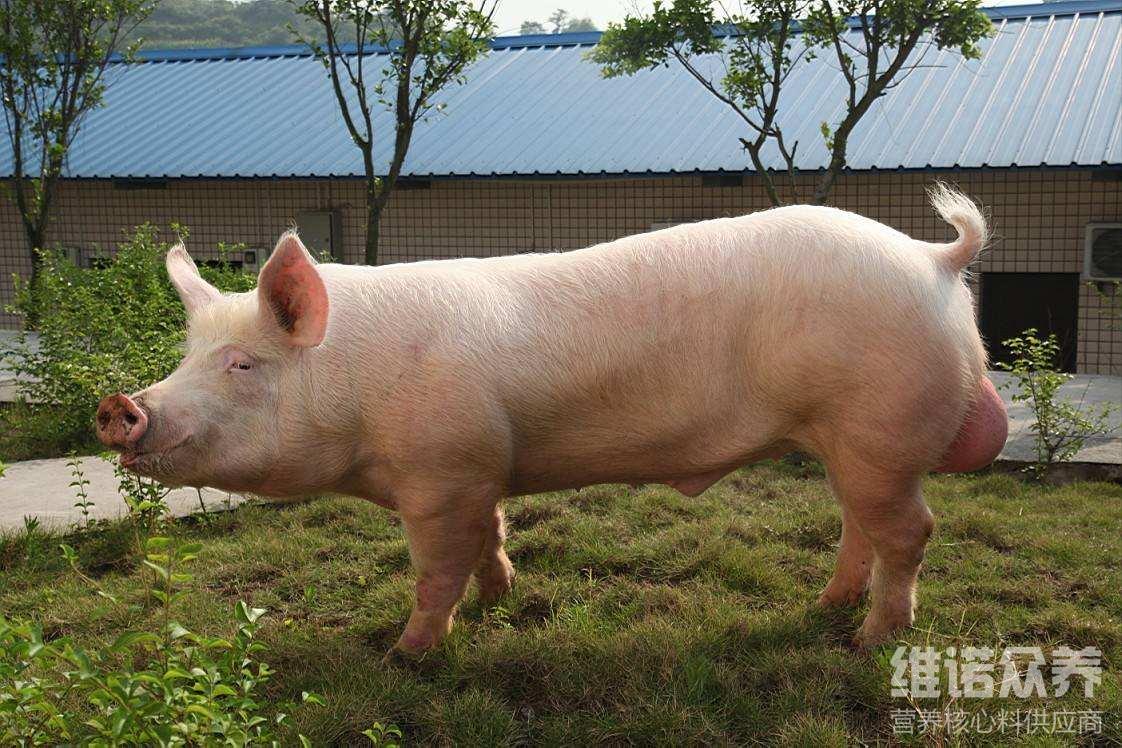 一、种公猪饲料自配方：玉米64%、麸皮16.7%、豆粕19%、维诺种公猪多维0.1%，维诺霉清多矿0.1%，维诺复合益生菌0.1%。二、种公猪非配种期饲料自配方:玉米26%、大麦41.2%、稻谷10%、豆粕5%、青糠15%、骨粉2%、食盐0.5%。维诺种公猪多维0.1%，维诺霉清多矿0.1%，维诺复合益生菌0.1%。三、种公猪配种期饲料自配方:玉米32%、大麦26%、豆粕18%、麸皮17%、鱼粉5%、石粉1.2%、食盐0.5%、维诺种公猪多维0.1%，维诺霉清多矿0.1%，维诺复合益生菌0.1%。四、玉米55.7%,大麦10%,髙粱3%,豆饼16%,麸皮4%,叶粉3.5%，鱼粉4% ,骨粉3%，食盐0.5%、维诺种公猪多维0.1%，维诺霉清多矿0.1%，维诺复合益生菌0.1%。五、玉米65%,豆饼25.6%,小麦4.2%，鱼粉1.1%，大豆2.3%,贝壳粉1%,食盐0.5%。维诺种公猪多维0.1%，维诺霉清多矿0.1%，维诺复合益生菌0.1%。六、玉米32.2%,大麦34%,高粱5%，稻谷15%,统糠10%,骨粉1%,肉粉2%,食盐0.5%。维诺种公猪多维0.1%，维诺霉清多矿0.1%，维诺复合益生菌0.1%。七、黄玉米33.5%,髙粱30%,麸皮12%,米糠8%,豆粕 2%,苜蓿粉6%,鱼粉3%,糖蜜3.5%，磷酸钙0.8%,碳酸钙0.5%,食盐0.4%,维诺种公猪多维0.1%，维诺霉清多矿0.1%，维诺复合益生菌0.1%。饲养公猪饲料很重要，优质的公猪饲料能够带给养殖户更大的经济效益。帮助提高公猪的食欲，增加精液量。添加霉清多矿补充多种矿物质、微量元素，增加蛋白质含量，复合益生菌改善肠道菌群，促进肠道营养吸收率，提高饲料利用率，增强经济效益。